Информационная справка об организации летних туристических палаточных лагерей и летних туристических объединений ММАУ «Центр путешественников в 2023 годуММАУ «Центр путешественников» приглашает школьников от 14 до 17 лет в летние туристические лагеря «Крепкий Орешек» и «Путешественник», а также в летние туристические объединения «Роза Ветров» и «Юный путешественник».С 1994 года ММАУ «Центр путешественников» организует летние туристические лагеря. Ежегодно в них отдыхает более 500 подростков. Основой проведения лагерей является безопасность всех участников, которую обеспечивают квалифицированные инструкторы, прошедшие курс подготовки. Особенность лагерей в том, что они расположены вдали от города, что позволяет ребятам посещать уникальные природные объекты нашего края и получать базовые туристические навыки.Каждый из четырех лагерей и объединений имеет свою специализацию.Туристско-краеведческий лагерь «Крепкий орешек» расположился в уникальном месте Манского района, в районе села Орешное и Степной Баджей, где находится одна из крупнейших конгломератовых (камни, зацементированные в песке и глине) пещер мира – «Большая Орешная». Ребята узнают особенности поведения в пещерах, смогут увидеть подземные ручьи и озера, сталактиты и сталагмиты, большие гроты, запутанные лабиринты и другие красоты подземного мира.Туристско-краеведческий лагерь «Путешественник» находится на берегу Красноярского водохранилища, в двух километрах от Бирюсинского залива. Детей ожидают водные походы на катамаранах, участие в многодневных экспедициях с посещением пещер, во время которых школьники смогут разработать собственные туристические маршруты.Даты смен лагерей «Крепкий Орешек» и «Путешественник»:Профильные туристические объединения отличаются от лагеря тем, что ребята в течение всех дней будут совершать выходы на различные туристические объекты. Так объединение «Юный путешественник»  пройдет с 4 – 13 июля на базе отдыха «Чайка». Ребята совершат серию выходов в национальный парк «Красноярские столбы» и Торгашинский хребет. Также в программе: спортивные состязания, покорение вершин, мастер-классы по скалолазанию на естественном рельефе, краеведческие проекты, творческие мастерские и встречи с интересными людьми.Профильное туристическое объединение «Роза Ветров» пройдет с 17 по 26 июля в национальном парке «Красноярские столбы», где у ребят будет возможность попробовать себя в роли художника, фотографа, разработчика виртуальных туров и экскурсовода.Стоимость путевки в летние туристические лагеря и летние туристические объединения составляет 17 000,00 руб., размер родительской платы – 5 100,00 руб.Информационные буклеты лагерей, список необходимых вещей и документов, порядок подачи заявок можно найти на сайте ММАУ «Центр путешественников» в разделе «Летний отдых» https://krascp.ru/company/camp/, официальной группе https://vk.com/krascp, официальной группе летних лагерей ММАУ «Центр путешественников» https://vk.com/leto_cp.Получить очную консультацию можно в ММАУ «Центр путешественников» по адресу ул. Карла Маркса, 49.Дополнительную информацию о летнем отдыхе можно узнать по телефону 227-92-01.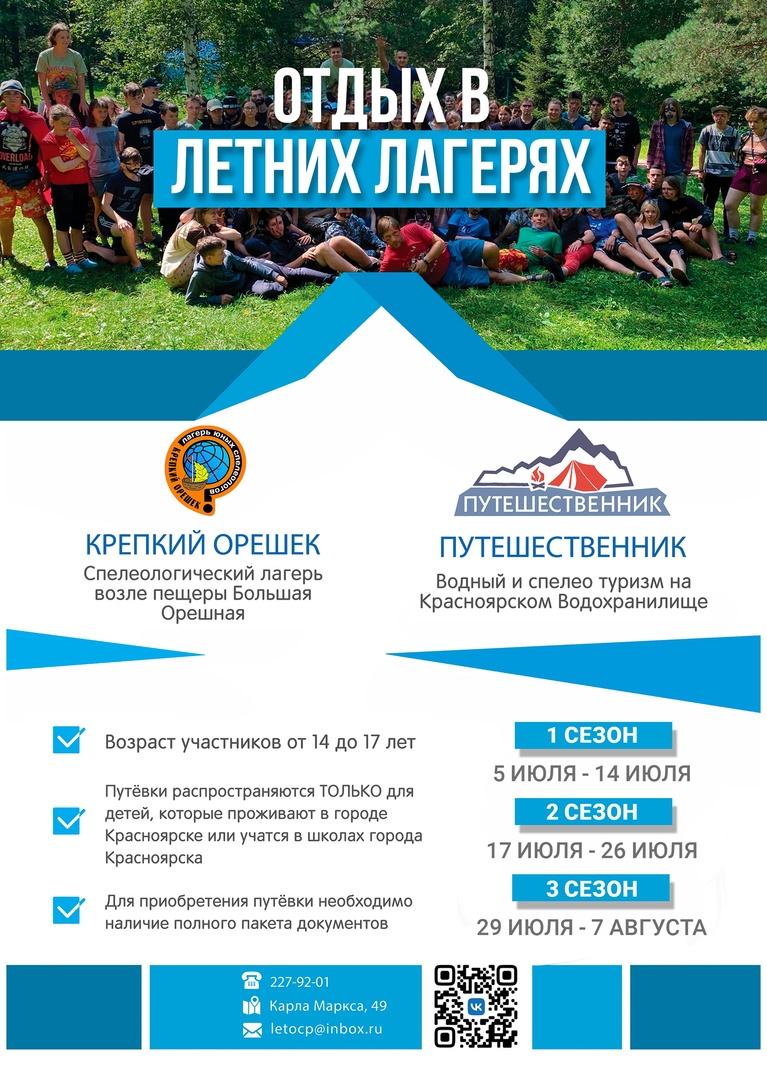 Приложение 1к письму ГУМПиТот «__» ________ 2023 г. № ________1 смена:05.07-14.07.2023;2 смена:17.07-26.07.2023;3 смена:29.07-07.08.2023.